ОТЧЕТ Об исполнении муниципальной программы «Профилактика безнадзорности и правонарушений несовершеннолетних в Пластовском муниципальном районе» на 2019-2021 годы за 2021 год.С целью повышения эффективности работы по профилактике безнадзорности и правонарушений несовершеннолетних, совершенствования мер по защите и восстановлению прав и законных интересов несовершеннолетних, улучшению координации деятельности различных структур, осуществляющих воспитательную и профилактическую работу с детьми, подростками и молодежью в Пластовском муниципальном районе утверждена муниципальная программа «Профилактика безнадзорности и правонарушений несовершеннолетних в Пластовском муниципальном районе» на 2019-2021 годы.Социальные факторы остаются одной из основных причин и условий формирования противоправного поведения у подростков. Это семейное неблагополучие, алкоголизм, наркомания, социальное сиротство, невыполнение родителями обязанностей по воспитанию детей, жестокое обращение с детьми, бродяжничество, попрошайничество, вовлечение подростков в преступную деятельность со стороны взрослых лиц.Реализация муниципальной программы позволяет активизировать и скоординировать деятельность всех органов и учреждений системы профилактики по оказанию социально – педагогической, медико–психологической, правовой помощи детям и семьям.  Традиционными формами работы по повышению эффективности взаимодействия органов внутренних дел, учреждений системы образования, здравоохранения и социальной защиты населения, органов опеки является проведение межведомственных акций и операций: - Акция «Дети улиц» (январь – февраль) основное содержание которой направлено на оказание экстренной помощи безнадзорным детям; - «За здоровый образ жизни» (март – май) – главная задача акции создание условий для формирования у детей здорового образа жизни;- Операция «Подросток» (май – сентябрь) направлена на организацию летней занятости и отдыха детей и подростков, состоящих на учете в органах внутренних дел;- В рамках акции «Образование всем детям» (сентябрь – октябрь) проводятся проверки образовательных учреждений по всеобучу. Выявляются дети и подростки, не приступившие к занятиям в учебных заведениях, не работающие;- Акция «Защита» (ноябрь – декабрь) направлена на выявление фактов жестокого обращения с детьми в семьях, учебных заведениях, общественных местах, принятие мер по их пресечению и оказанию своевременной квалифицированной помощи детям и подросткам, подвергшимся жестокому обращению, насилию. Муниципальная Программа разработана на срок с 2019 по 2021 годы и реализуется в 3 этапа: I этап – 2019 год, II этап – 2020 год, III этап – 2021 год. Достижение цели осуществляется по нескольким направлениям через реализацию плана мероприятий Программы. Финансовое обеспечение осуществляется за счет бюджета Пластовского муниципального района по основным программным мероприятиям. План мероприятий Программы предусматривает следующие Группы мероприятий: - Координация деятельности учреждений системы профилактики безнадзорности и правонарушений несовершеннолетних;- Организация профилактической деятельности по предупреждению правонарушений среди несовершеннолетних;- Охрана прав и законных интересов несовершеннолетних;- Трудоустройство несовершеннолетних; - Организация досуга и летнего отдыха несовершеннолетних.На проведение массовых мероприятий для детей, подростков и молодежи, направленных на формирование здорового образа жизни выделено 30 тыс. руб. (2019 год – 15,0 тыс. рублей; 2020 год – 30,0 тыс. рублей; 2021 год – 40,0 тыс. рублей).Исполнителями Программы являются Управление образования Пластовского муниципального района (УО ПМР), Управление культуры, спорта и молодежной политики Пластовского муниципального района (УК ПМР), Отдел Министерства внутренних дел России по Пластовскому району (ОМВД), Управление социальной защиты населения Пластовского муниципального района (УСЗН ПМР), ГБУЗ «Городская больница г.Пласт» (ГБ г.Пласт), ОКУ Центр занятости населения Пластовского района (ЦЗН ПМР), Администрации сельских поселений Пластовского муниципального района. Комиссия по делам несовершеннолетних и защите их прав администрации Пластовского муниципального района осуществляет организацию, координацию и контроль исполнения Программы.Основной формой работы комиссии являются заседания, в ходе которых вырабатываются и согласовываются решения по вопросам взаимодействия организации системы профилактики, по организации индивидуальной профилактической работы в отношении семей и (или) несовершеннолетних, находящихся в социально опасном положении.Всего проведено 24 заседаний КДН и ЗП. По итогам рассмотрения 18 вопросов межведомственного взаимодействия принято 6 Постановлений. На заседаниях КДН и ЗП заслушаны отчеты органов и учреждений системы профилактики Пластовского муниципального района об итогах работы по профилактике безнадзорности и правонарушений несовершеннолетних на территории ПМР; о проведении межведомственных профилактических операций, о профилактике наркомании, алкоголизма, табакокурения и употребления психоактивных веществ среди несовершеннолетних; о работе с детьми — сиротами и детьми, оставшимися без попечения родителей (самовольные уходы, обеспечение жильем и работа по его сохранности, предупреждение и профилактики противоправных действий в отношении данных категорий детей); итоги трудоустройства и организация занятости несовершеннолетних, состоящих на всех видах учета; отчеты по текущим вопросам и ситуациям. Деятельность комиссии по делам несовершеннолетних, а также всех учреждений системы профилактики безнадзорности и правонарушений несовершеннолетних регламентируется Федеральным законом от 24 июня 1999 года № 120-ФЗ «Об основах системы профилактики безнадзорности и правонарушений несовершеннолетних Кодексом Российской Федерации об административных правонарушениях (далее – КРФ об АП), Постановлением Правительства РФ от 06.11.2013 № 995 «Об утверждении Примерного положения о комиссиях по делам несовершеннолетних и защите их прав», Законом Челябинской области от 09 ноября 2005 года N 411-ЗО «О наделении органов местного самоуправления Челябинской области государственными полномочиями по формированию и организации деятельности комиссий по делам несовершеннолетних и защите их прав».Всего в Комиссию поступило 246 административных материалов. Из них в отношении несовершеннолетних 81, законных представителей 143, иных взрослых лиц 22 материалов.На профилактическом учете в ПДН в начале 2021 года состояло 31 подросток, в конце года - 33 подростка. На каждого подростка заведены личные карточки, куда собирается весь материал о работе с несовершеннолетним.Учреждениями системы профилактики проводится значительная индивидуальная профилактическая работа с семьями и несовершеннолетними на местах - это профилактические беседы с родителями и несовершеннолетними. Регулярно осуществляются межведомственные выезды в семьи, состоящие на учете, совместно со специалистами отдела опеки и попечительства, инспектором ПДН ОМВД России по Пластовскому муниципальному району, специалистами администраций сельских поселений при участии специалистов комиссии по содействию семье и школе, в ходе которых проверяются места концентрации несовершеннолетних, семьи, состоящие на учете в органах и учреждениях системы профилактики безнадзорности и правонарушений несовершеннолетних, а также семьи, которые ранее привлекались к административной ответственности за ненадлежащее исполнение родительских обязанностей по воспитанию, обучению и содержанию несовершеннолетних детей. 	По состоянию на 31.12.2021 год на учете в отделении помощи семье и детям МБУСО «Центр помощи детям, оставшихся без попечения родителей» состоит:- 12 семей, находящихся в социально опасном положении, в них 25 детей;- 31 семья, находящихся в трудной жизненной ситуации, в них 71 детей;Снято с учета : СОП -4 семьи(15 детей), ТЖС-32 семьи (90 детей).Проводится совместная работа КДН и ЗП с учреждениями образования по выявлению подростков, систематически пропускающих занятия образовательных учреждениях по неуважительным причинам, ходатайства школ, колледжа рассматриваются на заседаниях КДН и ЗП. Всего совершено самовольных уходов несовершеннолетних из семей -9, из образовательных организаций - 4, фактов употребления несовершеннолетними наркотических веществ не выявлено. Работа с семьями и детьми в основывается на организации комплексного социально — психологического сопровождения семьи и ребенка в целях оказания помощи семье в воспитании ребенка и осуществлении эффективного контроля за условиями его жизни и воспитания, организации работы с несовершеннолетними беременными женщинами, находящимися в трудной жизненной ситуации. Семьям, испытывающим проблемы и трудности в воспитании приемных детей, оказываются различные виды помощи. Семья ставится на особый контроль, с родителями и детьми работают специалисты, психологи учреждений системы социальной защиты населения, инспекторы ПДН ОМВД России по Пластовскому району. Органами опеки и попечительства в пределах своей компетенции проводятся профилактические беседы с детьми — сиротами, детьми, оставшимися без попечения родителей. В ходе бесед подробно разъясняются положения статей КоАП РФ. При совершении противоправных деяний детьми — сиротами и детьми, оставшимися без попечения родителей, органы опеки участвуют в проведении любых мероприятиях в отношении этих несовершеннолетних. При самовольных уходах, совместно с администрацией учебного заведения, принимают меры по возвращению несовершеннолетнего. Органы опеки и попечительства совместно с администрациями учебных заведений занимаются временным устройством занятости, организацией досуга несовершеннолетних в период зимних и летних каникул. Для подростков групп риска предусмотрены такие виды занятости как спортивные мероприятия, разъяснительные профилактические беседы, уроки правовой грамотности и пр.С целью правового просвещения детей и подростков в общеобразовательных организациях района оформлены информационные стенды («Я и закон», «Дети улиц», «Безопасное окно», «Памятка для родителей», «Права и обязанности ребенка», на которых размещена информация по данной тематике, а также извлечения из КоАП РФ и Семейного Кодекса Российской Федерации), проводятся межведомственные профилактические акции (например, «Я и закон», в ходе которой органами и учреждениями системы профилактики вели  активную деятельность по правовому просвещению детей и взрослых).На базе МКУ ДО «ЦРТДЮ» по программе «Мир вокруг тебя» создан отряд для детей и подростков, находящихся в трудной жизненной ситуации, основная задача которого - обеспечение занятостью несовершеннолетних в летний период с целью профилактики предотвращения формирования у несовершеннолетних модели социально опасного поведения.В 2021 году особое внимание было уделено психологической безопасности несовершеннолетних. Данный вопрос рассматривался на заседании комиссии, по результатам рассмотрения которого было вынесено решение о необходимости принятия руководителями образовательных учреждений дополнительных мер, направленных на психологическую безопасность участников образовательного процесса во вверенных учреждениях, в т.ч.: - организовать проведение информационно-разъяснительных мероприятий по предупреждению агрессивных и насильственных способов разрешения межличностных конфликтов, исключению фактов жестокого обращения и насилия, защите прав и законных интересов детей; - активизировать работу Советов профилактики по выявлению и устранению причин возникновения межличностных конфликтов; - продолжить проведение родительских собраний, родительских лекториев по вопросам обеспечения безопасности детей в Интернет-пространстве, недопущения вовлечения несовершеннолетних через социальные сети в преступную деятельность. В летний период охват летней занятостью и трудоустройством несовершеннолетних составил 97 %, в мероприятиях приняли участие более 3000 несовершеннолетних, в т. ч. состоящих на профилактических учетах в органах и учреждениях системы профилактики. На районном уровне одним из приоритетных направлений в воспитании подрастающего поколения является совершенствование процесса физического воспитания, создание условий, содействующих сохранению и укреплению физического и психического здоровья воспитанников и обучающихся средствами физической культуры и спорта.Спортивная деятельность считается одним из важных видов деятельности, позволяющем осуществлять профилактику девиантного поведения несовершеннолетних, формировать всесторонне развитую личность. В образовательных учреждениях организована деятельность 34 объединений физкультурно-оздоровительного и спортивного направления.В учреждениях дополнительного образования работают кружки и секции по 13 видам спорта: баскетбол, большой теннис, волейбол, вольная борьба, гиревой спорт, греко-римская борьба, легкая атлетика, лыжные гонки, мини-футбол, плавание, настольный теннис, футбол, лапта.В рамках межведомственной профилактической акции «За здоровый образ жизни» с целью популяризации здорового образа жизни в учреждениях проводятся встречи обучающихся со спортсменами, тренерами, спортивные мероприятия и месячники здоровья.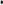 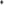 В рамках Спартакиады учащихся общеобразовательных школ проведены соревнования по 6 видам спорта: мини-футбол, волейбол, лыжные гонки, настольный теннис, мини-лапта и легкая атлетика. 	Учреждения культуры - как учреждения профилактики принимают активное участие во всех профилактических акциях, деятельность клубных формирований позволяет решать вопросы по работе с детьми и молодёжью, организовывать профилактические работы с несовершеннолетними, склонными к совершению противоправных действий: дети участвуют в коллективах самодеятельного художественного творчества: хореографических, театральных коллективах, вокальных ансамблях и спортивных секциях. Во все клубные формирования привлекаются дети из многодетных и малообеспеченных семей, дети, состоящие на учете в ПДН, дети-инвалиды, а также дети, оставшиеся без попечения родителей, они участвуют не только в самих мероприятиях, но и в их подготовке.Таким образом, органами системы профилактики охвачены все аспекты деятельности несовершеннолетних, проводится работа по недопущению случаев вовлечения несовершеннолетних в совершение преступлений и антиобщественных действий. Однако сохраняются предпосылки роста правонарушений и безнадзорности несовершеннолетних, нарушение их прав и законных интересов родителями несовершеннолетних, иными лицами. В связи с этим, а также для достижения ожидаемых конечных результатов реализации Программы, таких как:1.Снижение количества несовершеннолетних, состоящих на учете в КДН и ЗП;2.Снижение количества правонарушений, совершаемых несовершеннолетними;3.Повышение охвата несовершеннолетних, состоящих на учете, дополнительными видами занятостиорганам и учреждениям системы профилактики необходимо продолжить разъяснительную и профилактическую работу среди обучающихся, повысить уровень и качество профилактической работы с несовершеннолетними и семьями, состоящими на профилактическом учете, активизировать деятельность по привлечению несовершеннолетних к кружковой работе, посещению организаций дополнительного образования. Подводя итоги реализации действующей Программы на 2019-2021 годы, можно сделать вывод о необходимости продолжения работы по данному направлению и необходимости использования средств бюджета района для дальнейшего программного подхода к решению поставленных задач.Заместитель главыПластовского муниципального районапо социальным вопросам			                              Н.С. Дьячкова